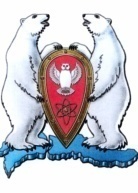 
СОВЕТ ДЕПУТАТОВМУНИЦИПАЛЬНОГО ОБРАЗОВАНИЯГОРОДСКОЙ ОКРУГ «НОВАЯ ЗЕМЛЯ»(четвертого созыва)Пятнадцатая сессияРЕШЕНИЕ03 декабря 2014 г.                                                                                                     № 174О внесении изменений и дополнений в Правила установки и эксплуатации рекламных конструкций на территории  муниципального образования городской округ «Новая Земля» от 24.09.2010 № 219 (в ред. решения Совета депутатов МО ГО «Новая Земля» от 19.11.2010 № 241)       Руководствуясь Федеральным законом от 13.03.2006 № 38-ФЗ «О рекламе», Уставом муниципального образования «Новая Земля», Совет депутатов РЕШАЕТ:Утвердить внесение изменений и дополнений в  Правила установки и эксплуатации рекламных конструкций на территории  муниципального образования городской округ «Новая Земля» от 24.09.2010 № 219 (в ред. решения Совета депутатов МО ГО «Новая Земля» от 19.11.2010 № 241), а именно: Из пункта 2.3. Правил исключить текст “либо данные о государственной регистрации юридического лица (Устав, свидетельство о государственной регистрации юридического лица) или государственной регистрации физического лица в качестве индивидуального предпринимателя (свидетельство государственной регистрации физического лица в качестве индивидуального предпринимателя)”.В пункте 2.10 Правил первое предложение изложить в следующей редакции:“Срок выдачи разрешения на установку и эксплуатацию рекламной конструкции  устанавливается в соответствии с нормами Федерального закона от 13.03.2006 № 38-ФЗ “Рекламе”, Постановления Правительства Архангельской области от 17.09.2013 № 436-пп "Об установлении предельного срока заключения договоров на установку и эксплуатацию наружной рекламы с использованием щитов, стендов, строительных сеток, перетяжек, электронных табло, проекционного и иного предназначенного для проекции рекламы на любые поверхности оборудования, воздушных шаров, аэростатов и иных технических средств стабильного территориального размещения".Настоящее решение подлежит опубликованию в газете «Новоземельские вести», размещению на официальном сайте городского округа «Новая Земля» в информационно-телекоммуникационной сети «Интернет».Настоящее Решение вступает в силу со дня официального опубликования.Глава муниципального образования«Новая Земля»_________________  Ж.К. Мусин Председатель Совета депутатов муниципального образования  «Новая Земля»            ________________  Л.В. Марач